Supplemental Table 1 Summary of Zika virus-associated cases of severe thrombocytopenia or immune thrombocytopenic purpura.IVIG = intravenous immunoglobulin; M = male; F = female; UNK = unknownREFERENCES1.	Ioos S, Mallet HP, Leparc Goffart I, Gauthier V, Cardoso T, Herida M. Current Zika virus epidemiology and recent epidemics. Medecine et maladies infectieuses 2014; 44(7): 302-7.2.	Karimi O, Goorhuis A, Schinkel J, et al. Thrombocytopenia and subcutaneous bleedings in a patient with Zika virus infection. Lancet 2016; 387(10022): 939-40.3.	Sarmiento-Ospina A, Vasquez-Serna H, Jimenez-Canizales CE, Villamil-Gomez WE, Rodriguez-Morales AJ. Zika virus associated deaths in Colombia. The Lancet infectious diseases 2016.Supplemental Table 2 Arbovirus diagnostic test results of two cases of Zika virus-associated severe thrombocytopenia.DPO = day post-illness onset; rRT-PCR = real-time reverse transcription polymerase chain reaction; IgM ELISA = immunoglobulin M enzyme linked immunosorbent assay; IgG ELISA = immunoglobulin G enzyme linked immunosorbent assay; ZIKV = Zika virus; DENV = dengue virus; CHIKV = chikungunya virus; Pos = positive; Neg = Negative; NP = not performed; *MonoPlex1 (cycle threshold [CT] = 30) and TrioPlex2 real-time RT-PCR (CT = 29); †DENV type-specific real-time RT-PCR and TrioPlex2 real-time RT-PCR.1United States Food and Drug Administration. Fact Sheet for Health Care Providers: Interpreting Trioplex Real-Time RT-PCR Assay (Trioplex rRT-PCR) Results. 2016. (Accessed March 30, 2016, at http://www.fda.gov/downloads/medicaldevices/safety/emergencysituations/ucm491588.pdf.2Lanciotti RS, Kosoy OL, Laven JJ, et al. Genetic and serologic properties of Zika virus associated with an epidemic, Yap State, Micronesia, 2007. Emerging infectious diseases 2008;14:1232-9.3Anti-DENV IgM antibody-capture (MAC) ELISA, InBios International, Inc., Seattle, WA, USA.4 Miagostovich MP, Nogueira RM, dos Santos FB, Schatzmayr HG, Araujo ES, Vorndam V, 1999. Evaluation of an IgG enzyme-linked immunosorbent assay for dengue diagnosis. J Clin Virol 14: 183–189.5Russell PK, Nisalak A, Sukhavachana P, Vivona S, 1967. A plaque reduction test for dengue virus neutralizing antibodies. J Immunol 99: 291–296.Supplemental Figure 1. Laboratory values collected during the clinical course of Case 2 and pertinent clinical interventions. Red arrows indicate platelet transfusions. The black asterisk indicates initiation of administration of methylprednisone. The blue arrow indicates initiation of intravenous immunoglobulin. 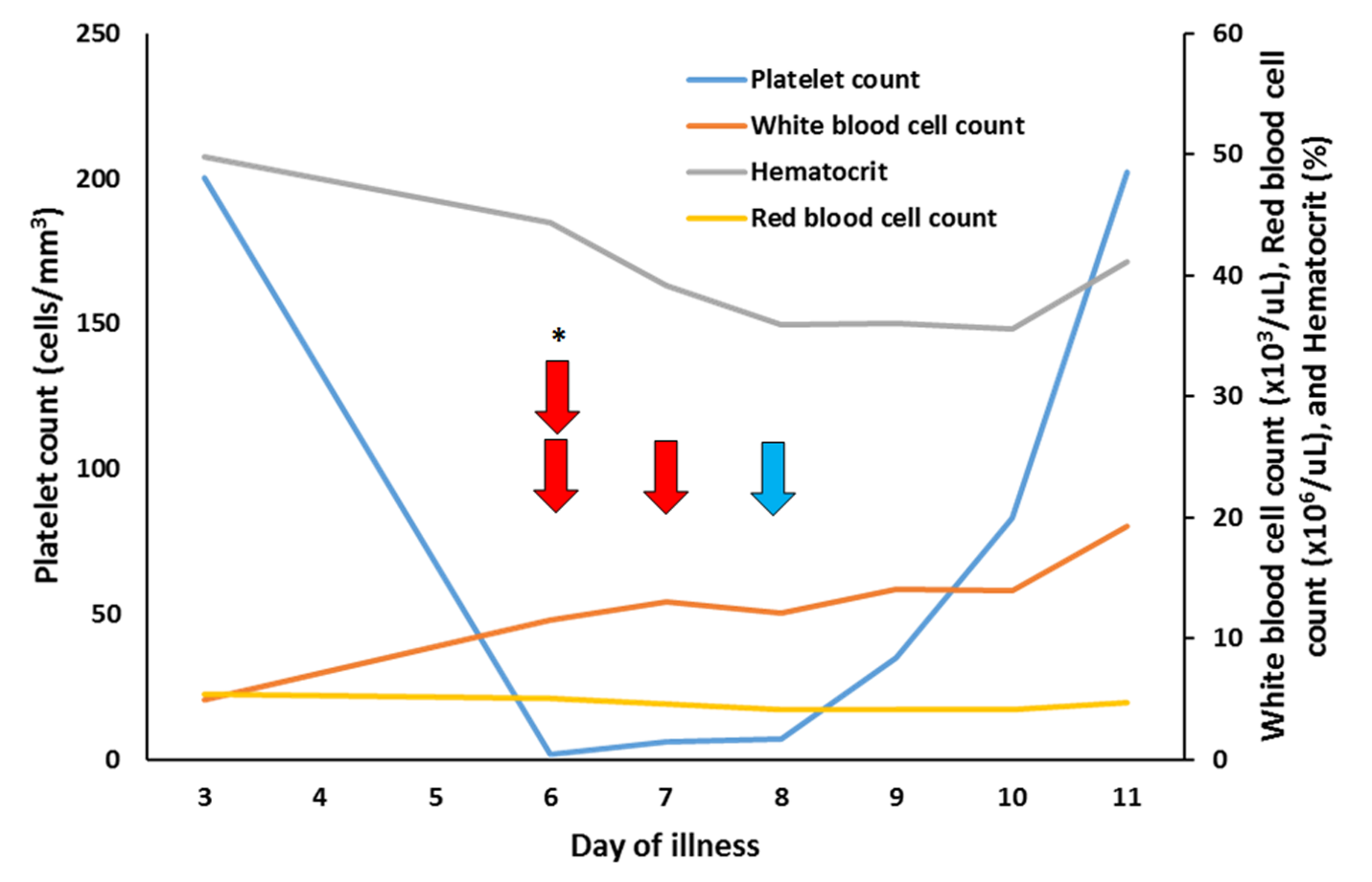 Supplemental Figure 2 The oral cavity of Case 2 demonstrating bloody oral mucosa.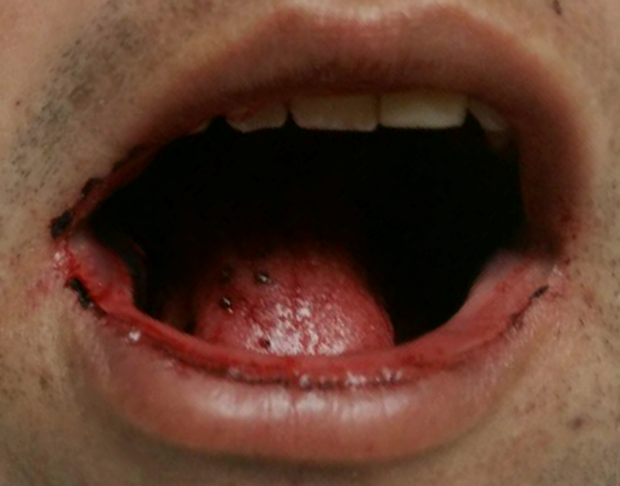 Case numberAge, SexCountry where infection occurredReceived steroids?Received IVIG?Duration of illness (days)Nadir platelet count (/mm3)Days from illness onset to nadir platelet countEvidence of prior flavivirus infection?OutcomeReference1–4UNKFrench PolynesiaUNKUNKUNKUNKUNKUNKSurvived[1]554, FSurinameNoYesUNK10,00029YesSurvived[2]62, FColombiaUNKUNK5<14,000UNKUNKDied[3]730, FColombiaUNKUNK12<14,000UNKUNKDied[3]872, FColombiaUNKUNK2<14,000UNKUNKDied[3]972, MPuerto RicoNoNo61,0005YesDiedThis manuscript1037, MPuerto RicoYesYes112,0006YesSurvivedThis manuscriptDPO of specimen collectionrRT-PCR2rRT-PCR2rRT-PCR2IgM ELISAIgM ELISAAnti-DENV IgG ELISA4Plaque Reduction Neutralization Test5Plaque Reduction Neutralization Test5Plaque Reduction Neutralization Test5DPO of specimen collectionZIKVDENVCHIKVAnti-ZIKV2Anti-DENV3Anti-DENV IgG ELISA4ZIKVDENV-1DENV-2Case 1Case 1Case 1Case 1Case 1Case 1Case 1Case 1Case 1Case 1Case 1Serum3Pos*Neg†NegPosPosPosNPNPNPCase 2Case 2Case 2Case 2Case 2Case 2Case 2Case 2Case 2Case 2Case 2Serum5NegNegNegPosNegNP2,560>20,4805,120Serum46NegNegNegPosNegNP10,240>20,4805,120Saliva46NegNegNegNPNPNPNPNPNPUrine46NegNegNegNPNPNPNPNPNP